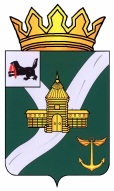 КОНТРОЛЬНО-СЧЕТНАЯ КОМИССИЯ УСТЬ-КУТСКОГО МУНИЦИПАЛЬНОГО ОБРАЗОВАНИЯ(КСК УКМО)ЗАКЛЮЧЕНИЕ№ 01-45з на проект решения Думы Усть-Кутского муниципального образования «О внесении изменений в Положение о бюджетном процессе в Усть-Кутском муниципальном образовании, утвержденное решением Думы Усть-Кутского муниципального образования от 24.12.2013г. № 175 и приостановлении действия раздела 17»    Утвержденораспоряжением председателя    КСК УКМО   от 27.09.2021 № 61-пНастоящее заключение подготовлено Контрольно-счетной комиссией Усть-Кутского муниципального образования на основании:- пункта 2 статьи 157 Бюджетного кодекса Российской Федерации; - статьи 9 Федерального закона от 07.02.2011 г. № 6-ФЗ «Об общих принципах организации и деятельности контрольно-счетных органов субъектов Российской Федерации и муниципальных образований»; - статьи 6 Положения о Контрольно-счетной комиссии Усть-Кутского муниципального образования, утвержденного решением Думы Усть-Кутского муниципального образования от 28.08.2011 г. № 42 (в новой редакции от 27.04.2021 г № 35); - статьи 6 Положения о бюджетном процессе в Усть-Кутском муниципальном образовании, утверждённое решением Думы Усть-Кутского муниципального образования от 24.12.2013 г. № 175 (в редакции решений Думы УКМО от 15.06.2015 г. № 272, от 29.02.2016 г. № 28, от 29.08.2017 г. № 113, от 20.12.2018 г. № 185, от 26.11.2019 г. № 233); - плана работы Контрольно-счетной комиссии Усть-Кутского муниципального образования на 2021 год, утвержденного распоряжением председателя КСК УКМО от 23.04.2021 г. № 4-р; - распоряжения председателя Контрольно-счетной комиссии Усть-Кутского муниципального образования от 15.03.2021 г. № 35-р.Предмет экспертно-аналитического мероприятия: Проект решения Думы Усть-Кутского муниципального образования «О внесении изменений в Положение о бюджетном процессе в Усть-Кутском муниципальном образовании, утвержденное решением Думы Усть-Кутского муниципального образования от 24.12.2013 № 175 и приостановлении действия раздела 17».Цель экспертно-аналитического мероприятия: Определение соответствия изменений, изложенных в проекте решения Думы Усть-Кутского муниципального образования «О внесении изменений в Положение о бюджетном процессе в Усть-Кутском муниципальном образовании, утвержденное решением Думы Усть-Кутского муниципального образования от 24.12.2013 № 175 и приостановлении действия раздела 17», действующим нормативным правовым актам.Сроки проведения экспертно-аналитического мероприятия:с 22 сентября – 24 сентября 2021 года.Нормативные правовые акты:- Бюджетный кодекс Российской Федерации;- Федеральный закон от 01.07.2021 № 244-ФЗ «О внесении изменений в Бюджетный кодекс Российской Федерации и о приостановлении действия пункта 4 статьи 242.17 Бюджетного кодекса Российской Федерации»;- Федеральный закон от 01.07.2021 № 251-ФЗ «О внесении изменений в Бюджетный кодекс Российской Федерации»;- Федеральный закон от 01.07.2021 № 247-ФЗ «О внесении изменений в Федеральный закон «О внесении изменений в Бюджетный кодекс Российской Федерации и отдельные законодательные акты Российской Федерации и установлении особенностей исполнения бюджетов бюджетной системы Российской Федерации в 2021 году» и отдельные законодательные акты Российской Федерации»;- Федеральный закон от 31.07.2020 № 263-ФЗ «О внесении изменений в Бюджетный кодекс Российской Федерации и отдельные законодательные акты Российской Федерации» (вместе с «Нормативами распределения налоговых доходов от акцизов на средние дистилляты, производимые на территории Российской Федерации, в бюджеты субъектов Российской Федерации на 2020 год»);- Федеральный закон от 27.12.2019 № 479-ФЗ (ред. от 15.10.2020) «О внесении изменений в Бюджетный кодекс Российской Федерации в части казначейского обслуживания и системы казначейских платежей»;- Федерального закона от 07.02.2011 г. № 6-ФЗ «Об общих принципах организации и деятельности контрольно-счетных органов субъектов Российской Федерации и муниципальных образований»;- Устав Усть-Кутского муниципального образования;- Положение о бюджетном процессе в Усть-Кутском муниципальном образовании, утвержденное решением Думы Усть-Кутского муниципального образования от 24.12.2013 № 175 (с изменениями);- Положение о Контрольно-счетной комиссии Усть-Кутского муниципального образования, утвержденное решением Думы Усть-Кутского муниципального образования от 28.08.2011 г. № 42 (в новой редакции от 27.04.2021 г № 35).В КСК УКМО для проведения экспертизы 21.09.2021 г. поступили следующие документы:- проект решения Думы Усть-Кутского муниципального образования «О внесении изменений в Положение о бюджетном процессе в Усть-Кутском муниципальном образовании, утвержденное решением Думы Усть-Кутского муниципального образования от 24.12.2013 г. № 175 и приостановлении действия раздела 17»;- пояснительная записка к проекту решения Думы Усть-Кутского муниципального образования «О внесении изменений в Положение о бюджетном процессе в Усть-Кутском муниципальном образовании».В ходе проведения экспертно-аналитического мероприятия установлено:Муниципальным правовым актом, регламентирующим процедуры и правила бюджетного процесса в Усть-Кутском муниципальном образовании, является Положение о бюджетном процессе, утвержденное решением Думы Усть-Кутского муниципального образования от 24.12.2013 г. № 175 (в редакции решений Думы УКМО от 15.06.2015 г. № 272, от 29.02.2016 г. № 28, от 29.08.2017 г. № 113, от 20.12.2018 г. № 185, от 26.11.2019 г. № 233 (далее – Положение о бюджетном процессе). Положение о бюджетном процессе определяет порядок составления и рассмотрения проекта бюджета Усть-Кутского муниципального образования, утверждения и исполнения районного бюджета, проведения внешней проверки годового отчета об исполнении районного бюджета, представления, рассмотрения и утверждения годового отчета об исполнении районного бюджета, состав участников бюджетного процесса Усть-Кутского муниципального образования и их полномочия.Представленный Проект решения Думы Усть-Кутского муниципального образования разработан в целях приведения Положения о бюджетном процессе в соответствие с Бюджетным кодексом Российской Федерации. Предлагаемые Проектом решения Думы Усть-Кутского муниципального образования изменения в Положение о бюджетном процессе и обоснованность данных изменений представлены в таблице:Изменения, предлагаемые Проектом решения Думы Усть-Кутского муниципального образования, принимаются для приведения в соответствие с Федеральными законами: от 01.07.2021 № 244-ФЗ «О внесении изменений в Бюджетный кодекс Российской Федерации и о приостановлении действия пункта 4 статьи 242.17 Бюджетного кодекса Российской Федерации»; от 01.07.2021 № 251-ФЗ «О внесении изменений в Бюджетный кодекс Российской Федерации»; от 01.07.2021 № 247-ФЗ «О внесении изменений в Федеральный закон «О внесении изменений в Бюджетный кодекс Российской Федерации и отдельные законодательные акты Российской Федерации и установлении особенностей исполнения бюджетов бюджетной системы Российской Федерации в 2021 году» и отдельные законодательные акты Российской Федерации»; от 31.07.2020 № 263-ФЗ «О внесении изменений в Бюджетный кодекс Российской Федерации и отдельные законодательные акты Российской Федерации» (вместе с «Нормативами распределения налоговых доходов от акцизов на средние дистилляты, производимые на территории Российской Федерации, в бюджеты субъектов Российской Федерации на 2020 год»); от 27.12.2019 № 479-ФЗ (ред. от 15.10.2020) «О внесении изменений в Бюджетный кодекс Российской Федерации в части казначейского обслуживания и системы казначейских платежей».КСК УКМО обращает внимание, что в наименовании решения Думы Усть-Кутского муниципального образования «О внесении изменений в Положение о бюджетном процессе в Усть-Кутском муниципальном образовании, утвержденное решением Думы Усть-Кутского муниципального образования от 24.12.2013 № 175 и приостановлении действия раздела 17» ошибочно указан раздел 17, следует указать раздел 14.Выводы:На основании вышеизложенного, Контрольно-счетная комиссия Усть-Кутского муниципального образования считает, что Проект решения Думы Усть-Кутского муниципального образования «О внесении изменений в Положение о бюджетном процессе в Усть-Кутском муниципальном образовании, утвержденное решением Думы Усть-Кутского муниципального образования от 24.12.2013 г. № 175 и приостановлении действия раздела 17», представленный на рассмотрение в Думу Усть-Кутского муниципального образования: 1. Необходимо уточнить наименование решения Думы Усть-Кутского муниципального образования «О внесении изменений в Положение о бюджетном процессе в Усть-Кутском муниципальном образовании, утвержденное решением Думы Усть-Кутского муниципального образования от 24.12.2013 № 175 и приостановлении действия раздела 17».2. Направлен на совершенствование бюджетного процесса в Усть-Кутском муниципальном образовании.3. Соответствует нормам действующего бюджетного законодательства Российской Федерации и может быть рекомендован к рассмотрению на заседании Думы Усть-Кутского муниципального образования.Инспектор                                                                                                Е.В. Мокрецова Действующая редакцияПредлагается Проектом решенияОснование вносимых изменений8. БЮДЖЕТНЫЕ ПОЛНОМОЧИЯ ГЛАВНОГО АДМИНИСТРАТОРА (АДМИНИСТРАТОРА) ДОХОДОВ БЮДЖЕТА1. Главный администратор доходов бюджета обладает следующими бюджетными полномочиями:5) ведет реестр источников доходов бюджета по закрепленным за ним источникам доходов на основании перечня источников доходов бюджетов бюджетной системы Российской Федераций;2. Администратор доходов бюджета обладает следующими бюджетными полномочиями:6) предоставляет информацию, необходимую для уплаты денежных средств физическим и юридическим лицами за муниципальные услуги, а также иных платежей, являющихся источниками формирования доходов бюджетов бюджетной системы Российской Федерации, в Государственную информационную систему о государственных и муниципальных платежах в соответствии с порядком, установленным Федеральным законом от 27.07.2020 № 210-ФЗ «Об организации предоставления государственных и муниципальных услуг»5) предоставляет для включения в перечень источников доходов Российской Федерации и реестр источников доходов бюджета сведения о закрепленных за ним источниках доходов; 6) предоставляет информацию, необходимую для уплаты денежных средств физическими и юридическими лицами за муниципальные услуги, а также иных платежей, являющихся источниками формирования доходов бюджетов бюджетной системы Российской Федерации, в Государственную информационную систему о государственных и муниципальных платежах в соответствии с порядком, установленным Федеральным законом от 27.07.2020 № 210-ФЗ «Об организации предоставления государственных и муниципальных услуг», за исключением случаев, предусмотренных законодательством Российской Федерации;Изложено в соответствии с частью 1 статьи 160.1. БК РФ (в редакции п. а ч. 14, статьи 1 Федерального закона 244-ФЗ)Изложено в соответствии с частью 2 статьи 160.1. БК РФ (в редакции п. б ч. 14, статьи 1 Федерального закона 244-ФЗ)9. БЮДЖЕТНЫЕ ПОЛНОМОЧИЯ ГЛАВНОГО АДМИНИСТРАТОРА (АДМИНИСТРАТОРА) ИСТОЧНИКОВ ФИНАНСИРОВАНИЯ ДЕФИЦИТА БЮДЖЕТА1. Главный администратор источников финансирования дефицита бюджета обладает следующими бюджетными полномочиями:2) осуществляет планирование (прогнозирование) поступлений и выплат по источникам финансирования дефицита бюджета;2. Администратор источников финансирования дефицита бюджета обладает следующими бюджетными полномочиями:1) осуществляет планирование (прогнозирование) поступлений и выплат по источникам финансирования дефицита бюджета; 2) осуществляет планирование (прогнозирование) поступлений и выплат по источникам финансирования дефицита бюджета, кроме операций по управлению остатками средств на едином счете бюджета;1) осуществляет планирование (прогнозирование) поступлений и выплат по источникам финансирования дефицита бюджета, кроме операций по управлению остатками средств на едином счете бюджета;Изложено в соответствии с частью 1 статьи 160.2. БК РФ (в редакции п. а ч. 14, статьи 1 Федерального закона 244-ФЗ)Изложено в соответствии с частью 1 статьи 160.2. БК РФ (в редакции п. б ч. 14, статьи 1 Федерального закона 244-ФЗ)14. ПРОГНОЗИРОВАНИЕ ДОХОДОВ РАЙОННОГО БЮДЖЕТА1. Доходы бюджета прогнозируется на основе прогноза социально-экономического развития муниципального образования в условиях действующего на день внесения проекта решения о бюджете в Думу района законодательства о налогах и сборах и бюджетного законодательства Российской Федерации, а также законодательства Российской Федерации, законов Иркутской области и решений Думы района, устанавливающих неналоговые доходы районного бюджета.2. Решения Думы района, предусматривающие внесение изменений в решение Думы района о налогах и сборах, принятые после дня с внесения в Думу района проекта решения о районном бюджете на очередной финансовый год (очередной финансовый год и плановый период), приводящие к изменению доходов (расходов) районного бюджета, должны содержать положения о вступлении в силу указанных решений Думы района не ранее 1 января года, следующего за отчетным финансовым годом. «1. Доходы бюджета прогнозируются на основе прогноза социально-экономического развития муниципального образования, действующего на день внесения проекта решения о бюджете в Думу района, а также принятого на указанную дату и вступающего в силу в очередном финансовом году и плановом периоде законодательства о налогах и сборах и бюджетного законодательства Российской Федерации и законодательства Российской Федерации, законов Иркутской области и решений Думы района, устанавливающих неналоговые доходы районного бюджета.2. Положения решений Думы района, приводящих к изменению общего объема доходов бюджета и принятых после внесения проекта решения Думы района о бюджете на рассмотрение в Думу района, учитываются в очередном финансовом году при внесении изменений в бюджет на текущий финансовый год и плановый период в части показателей текущего финансового года.»;Изложено в соответствии со статьей 174.1. БК РФ (в редакции п. б ч. 1, статьи 1 Федерального закона 247-ФЗ)Данные изменения вступают в силу с 01 января 2022 года, соответственно Проектом предлагается приостановить до 01 января 2022 действия раздела 1417. ВНЕСЕНИЕ ПРОЕКТА РЕШЕНИЯ О РАЙОННОМ БЮДЖЕТЕ НА РАССМОТРЕНИЕ ДУМЫ РАЙОНА, СОСТАВ ПОКАЗАТЕЛЕЙ, ПРЕДСТАВЛЯЕМЫХ ДЛЯ РАССМОТРЕНИЯ И УТВЕРЖДЕНИЯ В ПРОЕКТЕ РАЙОННОГО БЮДЖЕТА, ДОКУМЕНТЫ И МАТЕРИАЛЫ, ПРЕДСТАВЛЯЕМЫЕ ОДНОВРЕМЕННО С ПРОЕКТОМ РАЙОННОГО БЮДЖЕТА4. Решением о бюджете утверждаются:1) перечень главных администраторов доходов бюджета;2) перечень главных администраторов источников финансирования дефицита бюджета:3) распределение бюджетных ассигнований по разделам, подразделам, целевым статьям, группам (группам и подгруппам) видов расходов либо по разделам, подразделам, целевым статьям (государственным (муниципальным) программам и непрограммным направлениям деятельности), группам (группам и подгруппам) видов расходов и (или) по целевым статьям (государственным (муниципальным) программам и непрограммным направлениям деятельности), группам (группам и подгруппам) видов расходов классификации расходов бюджетов на очередной финансовый год (очередной финансовый год и плановый период), а также по разделам и подразделам классификации расходов бюджетов в случаях, установленных соответственно БК РФ, законом субъекта Российской Федерации, решением Думы района;5. Одновременно с проектом решения о бюджете в Думу района представляются:1) основные направления бюджетной и налоговой политики муниципального образования;2) предварительные итоги социально-экономического развития муниципального образования за истекший период текущего финансового года и ожидаемые итоги социально-экономического развития муниципального образования за текущий финансовый год;3) прогноз социально-экономического развития муниципального образования;4) прогноз основных характеристик (общий объем доходов, общий объем расходов, дефицита (профицита) бюджета) консолидированного бюджета муниципального района на очередной финансовый год и плановый период;5) пояснительная записка к проекту бюджета;6) методики (проекты методик) и расчеты распределения межбюджетных трансфертов;7) верхний предел муниципального внутреннего долга и (или) верхний предел муниципального внешнего долга по состоянию на 01 января года, следующего за очередным финансовым годом и каждый годом планового периода;8) оценка ожидаемого исполнения бюджета на текущий финансовый год;9) предложенные Думой района, Контрольно-счетной комиссией района проекты бюджетных смет указанных органов, представленные в случае возникновения разногласий с финансовым органом района в отношении указанных бюджетных смет;10) реестр источников доходов районного бюджета;11) в случае утверждения решением о бюджете распределения бюджетных ассигнований по муниципальным программам и непрограммным направлениям деятельности к проекту решения о бюджете представляются паспорта муниципальных программ (проекты изменений в указанные паспорта);12) иные документы и материалы.исключен;исключен;распределение бюджетных ассигнований по разделам, подразделам, целевым статьям, группам видов расходов либо по разделам, подразделам, целевым статьям (государственным (муниципальным) программам и непрограммным направлениям деятельности), группам видов расходов и (или) по целевым статьям (государственным (муниципальным) программам и непрограммным направлениям деятельности), группам видов расходов классификации расходов бюджетов на очередной финансовый год (очередной финансовый год и плановый период), а также по разделам и подразделам классификации расходов бюджетов в случаях, установленных соответственно БК РФ, законом субъекта Российской Федерации, решением Думы района;11.1) перечень публичных нормативных обязательств, подлежащих исполнению за счет средств районного бюджета, по главным распорядителям средств районного бюджета;Изложено в соответствии со статьей 184.1. БК РФ (в редакции п. а, б ч. 18, статьи 1 Федерального закона от 251-ФЗ)28. ЛИЦЕВЫЕ СЧЕТА ДЛЯ УЧЕТА ОПЕРАЦИЙ ПО ИСПОЛНЕНИЮ РАЙОННОГО БЮДЖЕТА1. Учет операций по исполнению районного бюджета, осуществляемых участниками бюджетного процесса в рамках их бюджетных полномочий, проводится на лицевых счетах, открытых в финансовом органе района в соответствии с положениями БК РФ.2. Порядок открытия и ведения лицевых счетов для учета операций по исполнению районного бюджета устанавливается финансовым органом района.Учет операций по исполнению районного бюджета производится на лицевых счетах, открываемых в финансовом органе района, на лицевых счетах, открываемых финансовому органу района в Федеральном казначействе, за исключением случаем, установленных Бюджетным кодексом Российской Федерации.Учет операций со средствами, поступающими в соответствии с законодательством Российской Федерации во временное распоряжение получателей средств районного бюджета и подлежащими возврату или перечислению в случаях и порядке, устанавливаемых Правительством Российской Федерации, производится на лицевых счетах, открываемых им в финансовом органе района.Учет операций со средствами муниципальных бюджетных и автономных учреждений производится на лицевых счетах, открываемых им в финансовом органе района, за исключением случаем, установленных федеральными законами.Учет операций со средствами юридических лиц, не являющихся участниками бюджетного процесса, бюджетными и автономными учреждениями, источником финансового обеспечения которых являются средства, предоставленные из районного бюджета, производится на лицевых счетах, открываемых им в финансовом органе района, за исключением случаев, установленных федеральными законами.Открытие и ведение лицевых счетов в финансовом органе района осуществляется в порядке, установленном финансовым органом района в соответствии с общими требованиями, установленными Федеральным казначейством; Изложено в соответствии со статьей 220.1. БК РФ (в редакции ч. 31 статьи 1 Федерального закона № 479-ФЗ)30. ОСНОВЫ БЮДЖЕТНОГО УЧЕТА И БЮДЖЕТНОЙ ОТЧЕТНОСТИБюджетный учет осуществления в соответствии с планом счетов, включающим в себя бюджетную классификацию Российской Федерации.Бюджетный учет осуществляется в соответствии с планами счетов, включающими в себя бюджетную классификацию Российской Федерации.Изложено в соответствии со статьей 264.1. БК РФ (в редакции п. а ч. 41 статьи 1 Федерального закона № 479-ФЗ)